Консультация для родителейКинетический песок -это уникальный материал для игры. Он благотворно сказывается на речи ребёнка, развивая мелкую моторику. Даёт возможность проявить фантазию. Формирует навык самостоятельной игры и снимает нервное напряжение. Многие неврологи и педиатры используют песок именно в лечебных целях.При этом материал абсолютно безопасен для здоровья ребёнка, поскольку на 98% состоит из чистого кварцевого песка. Кинетический песок не вызывает аллергических реакций. Кроме того, материал абсолютно безопасен и с гигиенической точки зрения: он не липнет к рукам и не содержит бактерий и микробов.                И ещё несколько фактов…С пользой для здоровьяИгра с кинетическим песком снимает стресс, успокаивает. Врачи отмечают положительное влияние  занятий с песком  на психику ребенкаУникальный материал для детского творчестваОн идеален для “комнатного строительства” Отлично сыплется, никогда не сохнет и прилипает только сам к себе!Удобен в использованииБлагодаря особому составу он одновременно и липкий, и сыпучий, и влажный как морской песок. Он хорошо держит форму и вызывает только приятные ощущенияИгра без пыли и грязиБудучи рассыпанными, частицы песка не разлетаются по полу, а остаются компактной кучкой, которую легко собрать комочком песка большего размераРазвивает воображение и речьКинетический песок развивает воображение, а также мелкую моторику рук. Последнее влияет на развитие речи малышаРуки остаются сухими и чистымиВоздушный и мягкий, песок не прилипает к рукам. Руки малыша всегда будут сухими и чистымиПростая игра и удовольствиеКинетический песок рекомендован для детей с 3 лет! Но даже годовалый ребенок под присмотром родителей найдет ему применениеПомогает постигать мирЗанятия с кинетическим песком учат детей концентрировать внимание, помогают постигать окружающий мирИгры и упражнения с кинетическим песком позволяют:Развить мелкую моторикуСовершенствовать сенсорное восприятиеОсуществлять подготовку руки к письмуРазвивать речьРазвить творческое мышлениеВовлекать в ролевые игрыТренировать вниманиеРасслабляться и успокаиватьсяМелкая моторика  1.Из песка можно сделать шарики или разгладить поверхность скалкой — это развивает двусторонние навыки. Можно копать его совком, как обычный песок, или резать пластмассовым ножиком. Эти упражнения тренируют захват и учат пользоваться инструментами (вместо совочка можно для разнообразия брать разные ложки, лопатки и т.д.). Разровняйте поверхность песка и дайте малышу формочки или небольшую чашку. Можно просто нажимать на перевернутые формочки, чтобы получать отпечатки. Так будут развиваться мышцы пальчиков и рук.   2.  ШтампыДети обожают делать отпечатки, причём такого рода забава подойдёт даже годовалому малышу. Однако будьте осторожными с особенно дорогими игрушками — песок не оставляет следов, легко смывается, но, всё же, может попасть внутрь механизмов.Сенсорное восприятиеФормыУчить формы с помощью кинетического песка – одно удовольствие. Формы вылепить просто, например, с помощью фигурок от игр. Если их нет – воспользуйтесь формами для выпечки или столовым ножом (помните о безопасности!). Развитие речиСловаЕсли ваш ребёнок учится читать и писать, попробуйте написать что-нибудь на песке! Техника почти та же, что и на бумаге, но процесс в тысячу раз интереснее. Здесь много идей на тему письма на песке.БуквыУчите буквы? И снова вам поможет кинетический песок. Из него легко и просто моделировать, поэтому обязательно потренируйтесь. Весьма увлекательно вылепливать букву и тренировать варианты их произношения. (вылепить первую букву своего имени).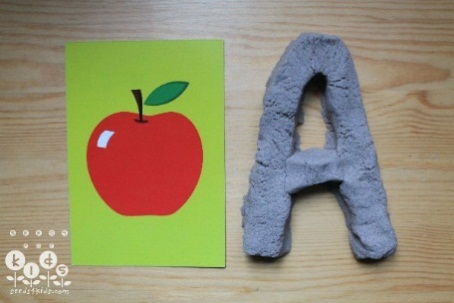 В поиске цветовРабота в парах: один человек прячет бусины, другой их ищет. «Спрячьте в песке бусины, из которых в дальнейшем вы с ребёнком соберёте бусы». До того, как ребенок начнет учиться писать ручкой, полезно предоставить ему возможность попробовать рисовать и отрабатывать навыки предварительного письма на различных «сенсорных поверхностях». Кинетический песок идеально подходит для этих целей. Дети могут рисовать пальцами или небольшими «приспособлениями» (счетными палочками, зубочистками, палочками от мороженого, не заточенным карандашом). Пусть рисуют черточки, каракули, геометрические фигуры, повторяют написание букв по вашему примеру. Это даст им дополнительные сенсорные навыки и поможет приобрести опыт письма даже без письменных принадлежностей.Развитие творческого мышления Бои снеговиковСкоро зима, а это значит, что будет больше уличных игр. Кинетический песок отлично держит форму, но, если к фигуре добавить лишнего или фигура тяжёлая, она медленно наклоняется и осыпается. Слепите с ребёнком снеговиков из трёх песочных шариков и понаблюдайте, чей осыплется быстрее. Чур не поддаваться!Упражнение «Укрась коврик»Цель: продолжать закреплять представление о свойстве кинетического песка сохранять отпечатки, развивать умение распределять рисунок в уголках и в центре квадрата, прямоугольника, способствовать активизации творческой активности.Ход:Взрослый показывает, как он украсил коврик для куклы (Пупса). Предлагает детям украсить коврик, используя печатки, стеки, палочки.Обращает внимание на расположение узоров.Ролевые игры Примерка определенной роли, воспроизведение характерных для нее действий связаны с творческим мышлением. Исследования показали, что для познавательных игр малышей и детей дошкольного возраста требуется минимальный реквизит. Обычно достаточно того, что есть под рукой. Реквизит облегчает символические игры. Например, посудка для игры в кухню или фигурки животных — и фантазии уже есть где разгуляться! Можно утверждать, что дошкольные годы — отличный возраст для творческой реализации. Начните с простого: покормите животных, устройте для них ванну; испеките красивый песочный пирог. НожПростой способ научить ребёнка пользоваться ножом. Представьте, что песок — это сливочное масло или хлеб, и приступайте. К слову, режется этот волшебный песок просто замечательно! Лучше использовать пластиковый нож, но если вы выбрали настоящий — возьмите столовый (он менее травмоопасен) и ни в коем случае не оставляйте ребёнка без присмотра.Игра «Мы скатаем колобок»Цель: Закреплять представление о свойстве песка слипаться, скатываться в комок. Показать возможность собрать маленькие кусочки присоединяя их друг к другу. Способствовать закреплению навыка скатывания в шар.Ход:Разделить заранее песок на маленькие комочки (мука, масло.) Напомнить сказку «Колобок». Предложить, скатать колобок соединив, скатав комочки (муку, масло, сметану). Обыграть готовый персонаж.«Паровозик из Ромашкино»Цель: Продолжать закреплять представление о свойствах кинетического песка. Закреплять представление о геометрических фигурах. Учить создавать изображение паровоза из геометрических фигур с помощью формочек для песка.Ход:Показать картину с изображением паровозика.Предложить сделать паровозик и вагончики из кинетического песка, используя формочки в виде геометрических фигур. При затруднении показать, как из двух квадратов получить прямоугольник, из двух треугольников – квадрат и т. дВ конце «рассадить» пассажиров в вагоны, напечатав изображения животных или человечков.Тренировка внимания Развитие ручек (моторики пальчиков, силы нажатия) напрямую влияет на развитие мозга. Мозг готов к учебе! Простые упражнения с кинетическим песком можно делать перед занятиями, в которых ребенку понадобится сосредоточенность на задаче (например, рисование, письмо, вырезание, настольные игры). Спокойствие и расслабление Если медленно много раз пропустить песок через пальцы, то инстинктивно замедлится дыхание. Соответственно, станет спокойнее. Предлагаем вам советы по организации работы с кинетическим песком, а так же советы по его хранению.Советы по организации работы с пескомЛоток с песком должен постоянно находиться в специально отведенном для него месте.• Желательно, чтобы дети работали стоя – так у них будет больше свободы движений.• Не помещайте лоток в углу комнаты. К лотку должен быть обеспечен свободный доступ со всех сторон: только в этом случае дети смогут по желанию выбирать формат будущего изображения.• Лоток с песком следует установить на большом и прочном столе, высота которого должна обеспечивать комфортные условия для работы детей. При этом столешница должна быть значительно больше лотка, чтобы на ней можно было свободно разместить вспомогательные материалы и организовать места для работы с песком.• Необходимо категорически запретить детям бросаться песком. Если это все-таки случится, взрослые, проводящие занятия, должны немедленно вмешаться.• Даже если дети работают очень аккуратно, песок может просыпаться на стол или на пол. В таких случаях дети должны самостоятельно подмести пол веником и собрать песок в совок для мусора.• Хорошо бы подстелить под лоток с песком большое полотенце (однотонное, без всяких орнаментов и картинок). В конце работы полотенце можно вытряхнуть или сменить.• Требуйте, чтобы перед началом занятий с песком дети мыли руки – таковы гигиенические нормы.• Дети способны многому научиться, играя в лотке с песком, и это зависит от характера их игрового и рабочего поведения. Одни дети могут работать самостоятельно и спокойно, другим нравится начинать что-то, но они не любят заканчивать работу. Иногда детям нравится работать вместе, например, выполняя какие-либо задания. Поэтому предварительно необходимо продумать задание и заранее обсудить его с детьми. Выполнение заданий совместно с партнером приносит большую пользу и нравится многим детям.• После занятий лоток рекомендуется закрывать специальной крышкой. Крышка надежно фиксируется на лотке, и его можно переносить за ручку, как чемодан, не боясь, что песок просыплется. Советы по хранению кинетического песка- Песок следует использовать при комнатной температуре и относительной влажности в помещении ниже 60%. В случае намокания песка необходимо дать ему самостоятельно высохнуть при комнатной температуре; - В излишне сухих помещениях кинетический песок может несколько загрубеть. С целью восстановления его первоначальных свойств можно растереть в ладонях пару капель воды и немного поиграть с песком, после чего он снова станет пушистым. Сам по себе кинетический песок не может высохнуть, так как не содержит в своем составе воды. - Песок не имеет собственного запаха, однако способен впитывать запах, исходящий от рук. Поэтому перед игрой следует вымыть руки и тщательно их вытереть. - Кинетический песок не теряет своих свойств под воздействием солнечных лучей; - Хранить живой песок лучше всего в герметичном контейнере или закрытой надувной песочнице. Это предотвратит попадание в него влаги, пыли и посторонних предметов. В песок нельзя добавлять красители - это испортит его первоначальные свойства. - Кинетический песок рекомендуется держать подальше от домашних животных. - Случайно рассыпавшийся песок легко убирается с любой поверхности пылесосом или руками. Кинетические песчинки не прилипают к поверхности. Данная игрушка не имеет срока годности, поскольку по сути является обычным песком.